EYFS/KS1 Home Learning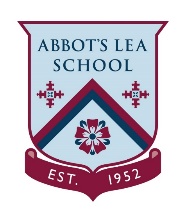 Messy Play Activity 1Things you will need Large mixing bowl Measuring jug Wooden spoon Weighing scales Tablespoon 8 tbsp plain flour2 tbsp table salt60ml warm waterfood colouring1 tbsp vegetable oil Play Dough 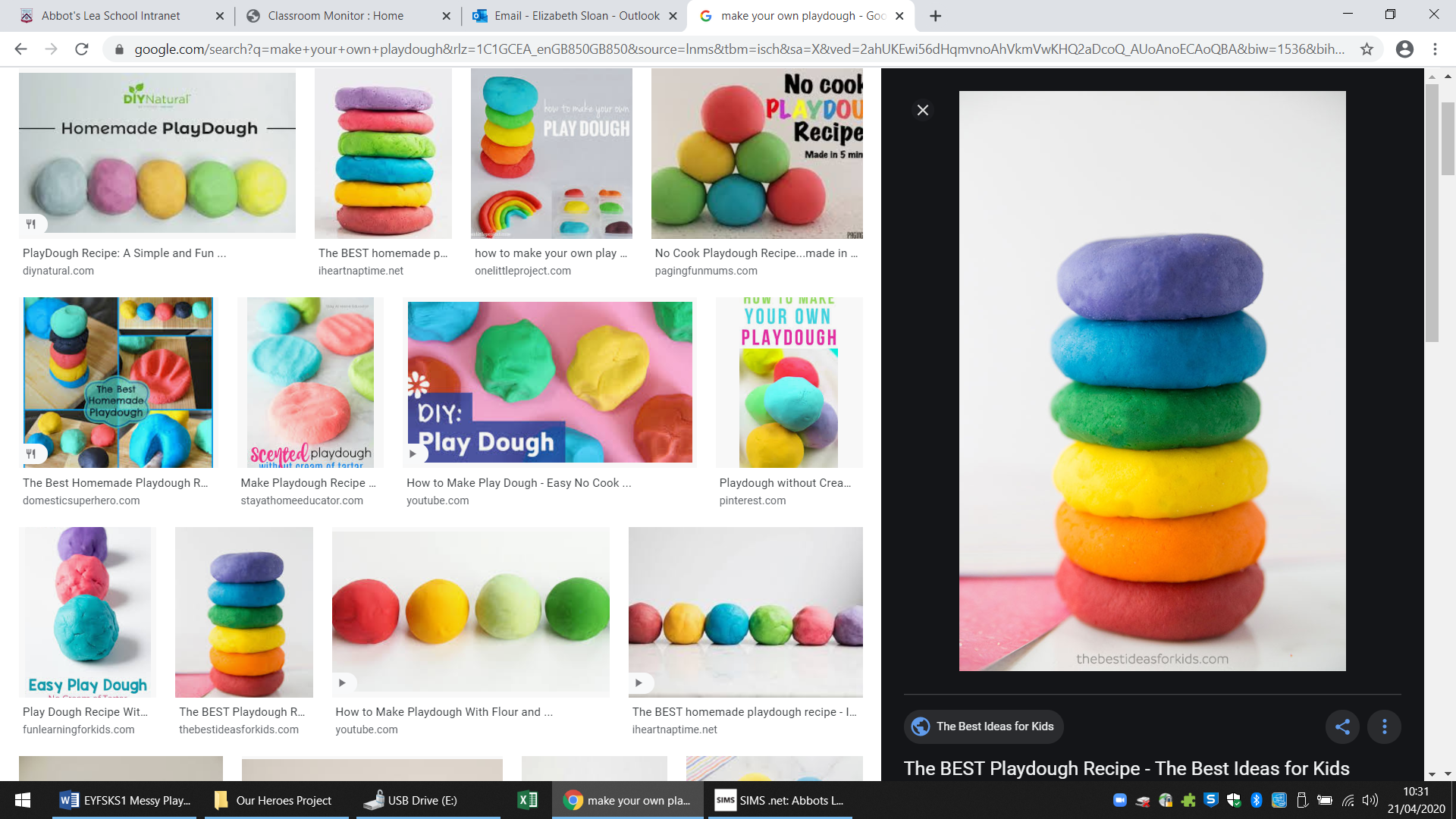 Activity Mix the flour and salt in a large bowl. In a measuring jug mix together the water, a few drops of food colouring and the oil.Pour the coloured water into the flour mix and bring together with a spoon.Dust a work surface with a little flour and turn out the dough. Knead together for a few minutes to form a smooth mouldable dough. Have fun! Activity Mix the flour and salt in a large bowl. In a measuring jug mix together the water, a few drops of food colouring and the oil.Pour the coloured water into the flour mix and bring together with a spoon.Dust a work surface with a little flour and turn out the dough. Knead together for a few minutes to form a smooth mouldable dough. Have fun! 